Supplementary TablesSupplementary Table 1. Numbers of outpatient and inpatient cases by International Classification of Diseases, 9th Revision (ICD-9) discharge codes used to define food and waterborne disease.Supplementary Table 2. Demographics to characterize incident food and waterborne disease inpatient visits among residents of Hurricane Sandy storm and non-storm areas, from 2001-2012. aa Storm areas defined as New York City Evacuation Zones (Bronx, Queens, New York, Kings, and Richmond Counties) or as Hurricane Storm Surge Zones in Nassau, Suffolk, and Westchester Counties; b P-value for difference between storm and non-storm areas using Χ2-test.Supplementary Table 3. Risk ratios (95% confidence intervals) for incident food and waterborne disease outpatient diagnoses, from October 28th-November 24h, 2012 relative to October 28th-November 24th, 2005-2011, among residents of Hurricane Sandy storm areas and non-storm areas. aNOTE: Statistically significant results (P < 0.05) in boldface; time-trend effects in storm and non-storm areas not statistically different (P > 0.05). a Poisson or negative binomial regression models adjusted for day of the week (short-term trend), year (long-term trend), including a cross-product term a cross product term between pre-/post-Sandy interval and study area, and offset by the 2010 U.S. Census population total; b Storm area includes those categorized as evacuation zones A, B, and C in Bronx, Kings, New York, Queens, and Richmond counties, and areas categorized as storm surge zones categories 1, 2, 3, and 4 in Nassau and Suffolk Counties; c Non-storm areas include those not categorized as storm areas. Supplementary FiguresSupplementary Figure 1. Study catchment area, including storm (shaded) and non-storm (unshaded) affected areas.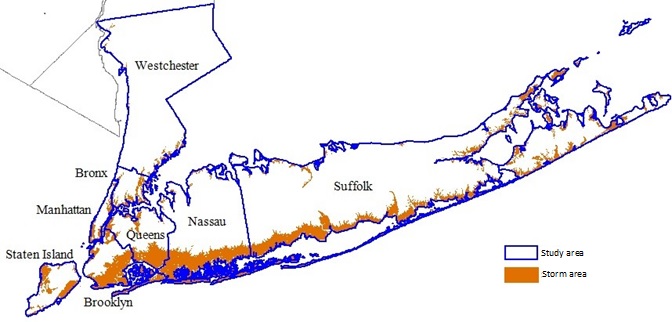 ICD-9 codeDescriptionOutpatientn (%)Inpatientn (%)003Other Salmonella infections4 (0.2)104 (1.4)004Shigellosis6 (0.3)18 (0.2)005Other food poisoning (bacterial)255 (10.8)150 (2.1)006Amebiasis2 (0.1)7 (0.1)007Other protozoal intestinal diseases11 (0.5)15 (0.2)008Intestinal infections due to other organisms1641 (69.2)6275 (86.8)009Ill-defined intestinal infections453 (19.1)660 (9.1)Demographic factorOveralln (%)Storm area n (%)Non-storm area n (%)P-value bTotal7229 (100.0)1977 (27.3)5252 (72.7)-Age     < 5 years295 (4.1)61 (3.1)234 (4.5)0.01     5-19 years234 (3.2)53 (2.7)181 (3.4)     20-64 years2323 (32.1)619 (31.3)1704 (32.4)     65+ years4377 (60.5)1244 (62.9)3133 (59.7)Sex     Male3023 (41.8)846 (42.8)2177 (41.5)0.30     Female4206 (58.2)1131 (57.2)3075 (58.5)Race     White4274 (59.1)1126 (57.0)3148 (59.9)<0.01     Black1320 (18.3)456 (23.1)864 (16.5)     Other/Unknown1635 (22.6)395 (20.0)1240 (23.6)Ethnicity     Spanish/Hispanic1134 (15.7)275 (13.9)859 (16.4)< 0.01     Non-Hispanic5672 (78.5)1611 (81.5)4061 (77.3)     Unknown423 (5.9)91 (4.6)332 (6.3)County of residence     Nassau983 (13.6)356 (18.0)627 (11.9)< 0.01     Suffolk1061 (14.7)168 (8.5)893 (17.0)     Westchester487 (6.7)12 (0.6)475 (9.0)     Bronx1034 (14.3)177 (9.0)857 (16.3)     Kings (Brooklyn)1373 (19.0)639 (32.3)734 (14.0)     New York (Manhattan)810 (11.2)355 (18.0)455 (8.7)     Queens1228 (17.0)230 (11.6)998 (19.0)     Richmond (Staten Island)253 (3.5)40 (2.0)213 (4.1)Year     200011 (0.2)2 (0.1)9 (0.2)0.15     2001339 (4.7)89 (4.5)250 (4.8)     2002376 (5.2)105 (5.3)271 (5.2)     2003447 (6.2)138 (7.0)309 (5.9)     2004473 (6.5)114 (5.8)359 (6.8)     2005	516 (7.1)140 (7.1)376 (7.2)     2006628 (8.7)151 (7.6)477 (9.1)     2007660 (9.1)186 (9.4)474 (9.0)     2008737 (10.2)187 (9.5)550 (10.5)     2009720 (10.0)194 (9.8)526 (10.0)     2010772 (10.7)225 (11.4)547 (10.4)     2011782 (10.8)210 (10.6)572 (10.9)     2012768 (10.6)236 (11.9)532 (10.1)Source of payment     Self-Pay206 (2.8)31 (1.6)175 (3.3)< 0.01     Medicare3913 (54.1)1152 (58.3)2761 (52.6)     Medicaid796 (11.0)193 (9.8)603 (11.5)     Insurance Company2298 (31.8)598 (30.2)1700 (32.4)     Other/Unknown16 (0.2)3 (0.2)13 (0.2)Demographic factorStorm area bNon-storm area cOverall0.63 (0.44, 0.92)0.62 (0.40, 0.96)County     Nassau 0.72 (0.27, 1.91)1.44 (0.81, 2.54)     Suffolk 0.97 (0.46, 2.03)0.67 (0.45, 0.99)     Bronx 1.04 (0.58, 1.89)1.06 (0.82, 1.38)     Kings (Brooklyn)0.91 (0.68, 1.23)0.69 (0.54, 0.88)     New York (Manhattan)0.50 (0.35, 0.70)0.36 (0.25, 0.52)     Queens 0.35 (0.22, 0.54)0.31 (0.24, 0.39)     Richmond (Staten Island)0.77 (0.20, 2.97)1.62 (0.77, 3.42)